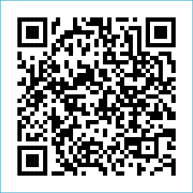 ST MARY’S PARISH NEWSLETTER - TARBERT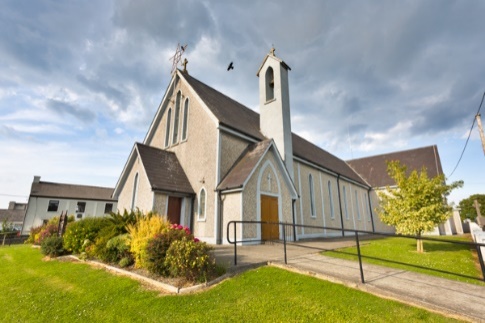 Parish Office Opening Hours:				              			   	              Mon. 10.30am -2.30pm. Wed. 10.30am-1.30pm                                  	                                 Priests :	Fri. 10.30am-2.30pm  Phone ; 068-36111.				   	                  Fr. Sean Hanafin   087-8341083Email: tarbert@dioceseofkerry.ie							    Fr. Michael Hussey 087-2386084Notices for Parish Newsletter have to be in on					    Safeguarding Children: 087-6362780 Wednesday by 12 Noon.								    Defib. Emergency No.    999 or 112Webpage: www.stmarystarbert.com							(Outside Surgery Hours)12th Sunday in Ordinary Time          23RD June 2024  PRIEST ON DUTY THIS WEEKEND:   Fr. Brendan Walsh    087-7913271.                                                                                                    PARISH OFFERTORY COLLECTION    Amount received will be published at the end of each month.                                              GRAVEYARD MASSES – Aghavallen Cemetery  – Friday 5th July at 7pm. Lislaughtin Abbey – Friday 2nd August at 7pm.                                                  Kilnaughtin Graveyard  – Friday  9th August at 7pm. St. Mary’s Cemetery, Tarbert  – Friday 16th August at 7pm.                            Please note that all Graveyard Masses are at 7pm.All our Masses at St. Mary’s Church, Tarbert, can be viewed online at www.stmarystarbert.comThe Stream of LifeLife could be compared to a stream.In its journey to the seaa stream cannot always advance by the shortest route,but has to twist and turn,and pause a while here and there,without ever coming to a complete stop.And yet in spite of all this dallying,in spite of all these detours,how quickly life’s stream runs down to the sea.Lord, may your gentle hand guide us,so that in spite of doubts, difficulties and dangers,we may keep the stream of our lives flowing towards your kingdom.100TH BIRTHDAY CELEBRATIONS - The family of Kitty Griffin cordially invite you to join with them in celebrating her milestone, 100th birthday in the Community Centre on next Wednesday 26th June from 7 pm to 9 p.m. Light refreshments will be provided.TARBERT ACTIVE RETIREMENT GROUP – (over 55’s) meet in Tarbert Bridewell every Friday between 10.30am and 12 Noon.  We have different activities every week followed by refreshments. New Members are welcome. ANNUAL PILGRIMAGE TO KNOCK - takes place this year on Wed. 3rd July. The coach will be leaving Listowel at 7am, Knockanure at 7.10am Moyvane at 7.15am and Tarbert at 7.20am. Contact Margaret on 087-2976304 or Nuala on 068-36166. More details later.ARD CÚRAM & FUCHSIA CENTRE – AIB Community €1M Fund, Vote for us. The AIB Community €1M Fund is now open. This is an opportunity for charities like Ard Chúram, Listowel, to be in with a chance of receiving funds but we need as many people as possible to VOTE for us. To find out more check out online www.ardcuram.comDesigner Minds - STEAM (Science, Technology, Engineering, Art, Maths) Summer Camps and Art Summer Camps will start soon in Listowel. For all boys & girls going into 1st to 6th class this September. All details and online registration at www.designerminds.ie. Give your child the opportunity to explore, create, innovate and learn in a fun and supportive environment this Summer.THANK YOU - for your continuing support and financial donations that underpin the smooth running of St. Mary’s Parish Church. Please continue to donate what you can on a weekly basis at any of our Masses on Friday, Saturday, Sunday or Monday. Donations can also be made by bank transfer – our bank details are as follows :IBAN No- IE76 AIBK 9354 3380 3050 83, Account Name – Tarbert Church Account, Bank - AIB, The Square, Listowel  Co. Kerry.Thanking you on behalf of the Finance Committee,John McMonagle (Chairperson), Fr. Seán Hanafin, Mary Holland, Kitty Kelly, Amanda O’Sullivan, Seamus Enright, Declan Downey, Gabriel McNamara, Paul Kelly.Day/DateTimeIntentionSaturday 22nd 6pmThanksgiving Mass –for Kitty’s 100 years of life.Sunday 23rd 11.30amJames Murphy, Church St.Monday 24th 10amMass in Tarbert.Private Intention.Tuesday 25th 7pmMass in Ballylongford.Wednesday 26th _____No Mass.Thursday 27th 10amMass in Asdee.Friday 28th 7pmMass in Tarbert.Special Intention.Saturday 29th 6pm Deceased Clergy of Tarbert.Sunday 30th 11.30amJohn Joe and Peggy Barrett, Tarmons.Nancy and Jimmy Enright, Tieraclea.